Publicado en  el 07/02/2017 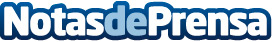 Murcia apuesta por el buceo como atractivo turísticoEl turismo subacuático es uno de los productos impulsados por la Consejería para incentivar la ocupación de la Costa Cálida en temporada media y baja. Los visitantes de los Países Bajos gastaron el año pasado en la Región 58 millones de euros, un 6,1 por ciento total del turismo internacionalDatos de contacto:Nota de prensa publicada en: https://www.notasdeprensa.es/murcia-apuesta-por-el-buceo-como-atractivo Categorias: Murcia Turismo http://www.notasdeprensa.es